Scenariusz zajęć języka angielskiegoData: 02.04.21Temat: Happy Easter!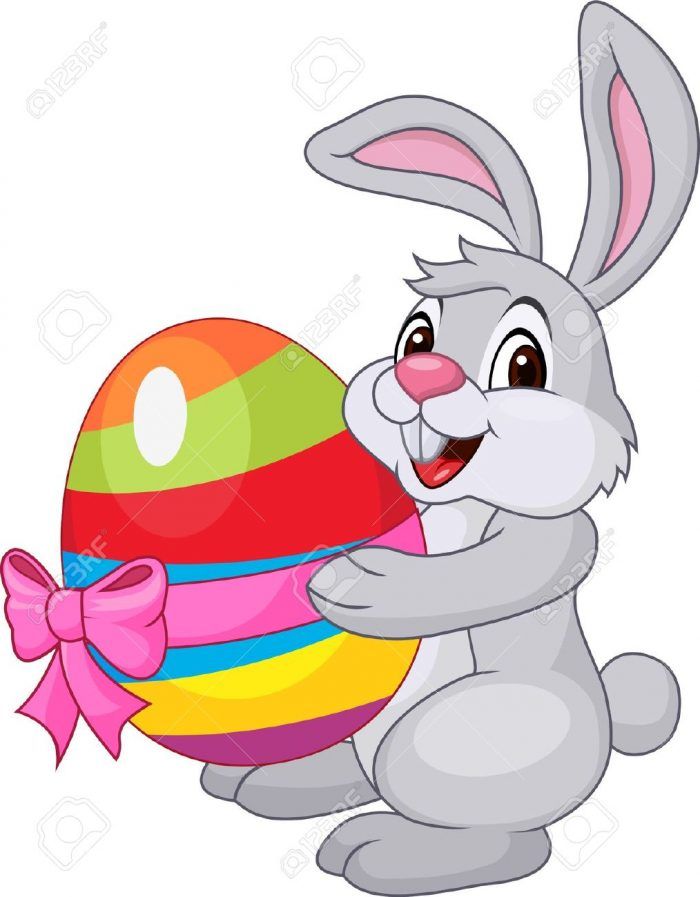 The Easter Bunny has got an Easter egg.This is a lamb.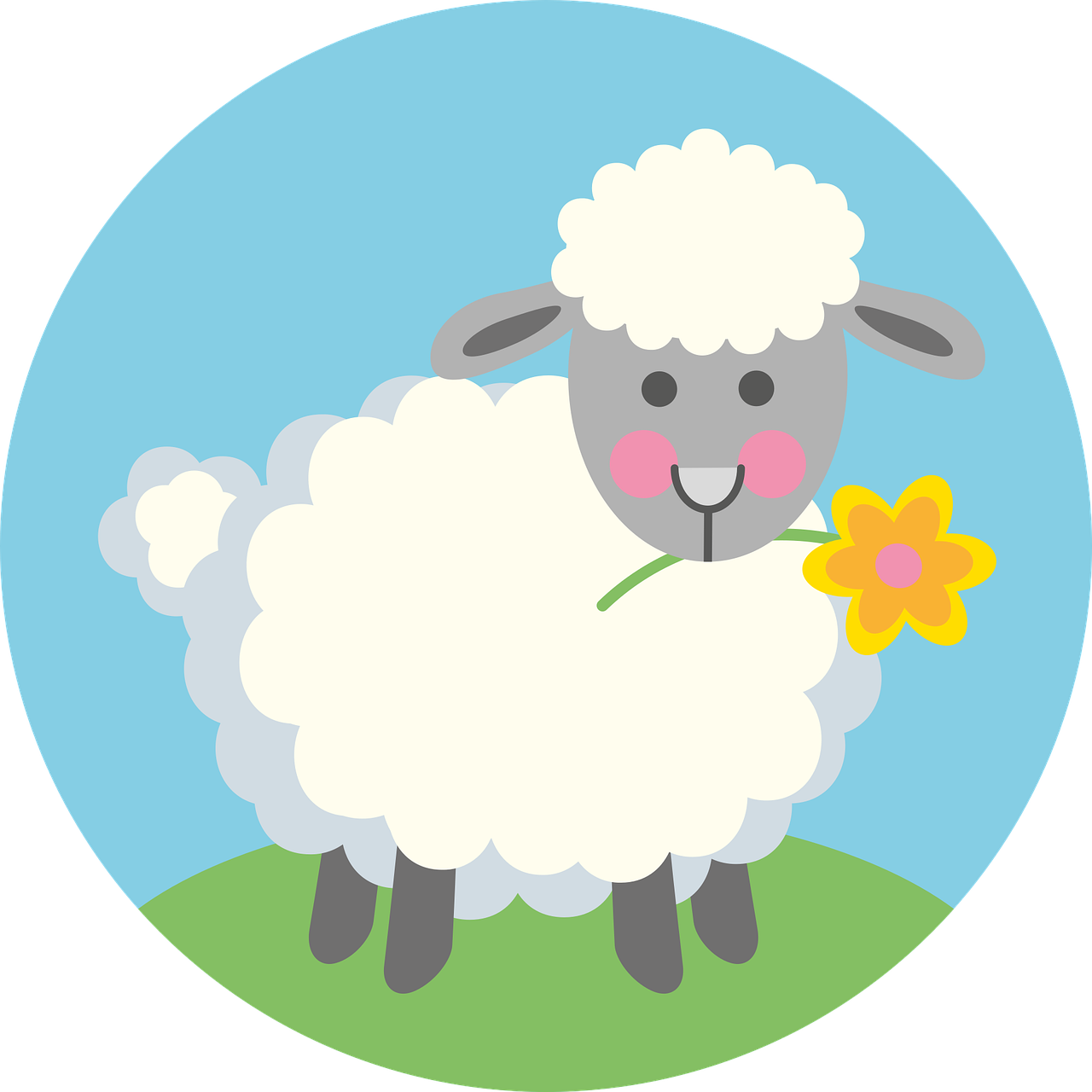 This is a lamb.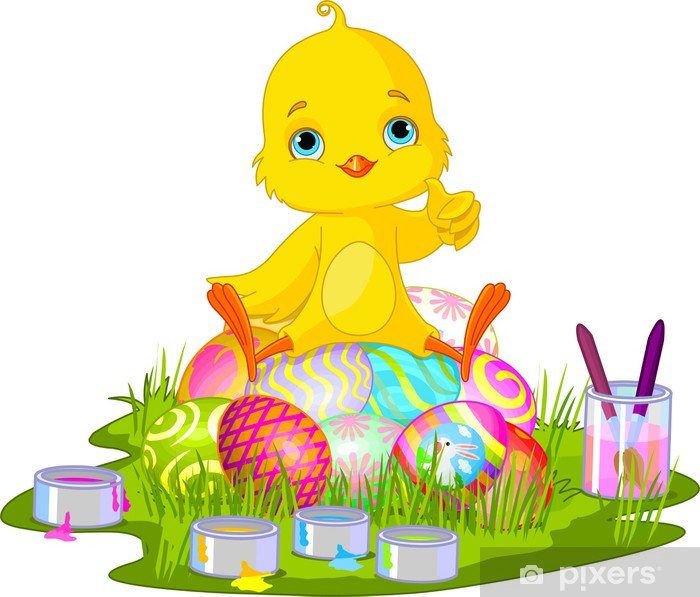 This is a chick.Ex.2Listen to the song. Dance.https://www.youtube.com/watch?v=IMzWTErrSxQ   Play the game:https://www.youtube.com/watch?v=YOSCE0XTwEIYou can watch a video (44 minutes)https://www.youtube.com/watch?v=nZLIiq7B85gEx. 3Colour the picture: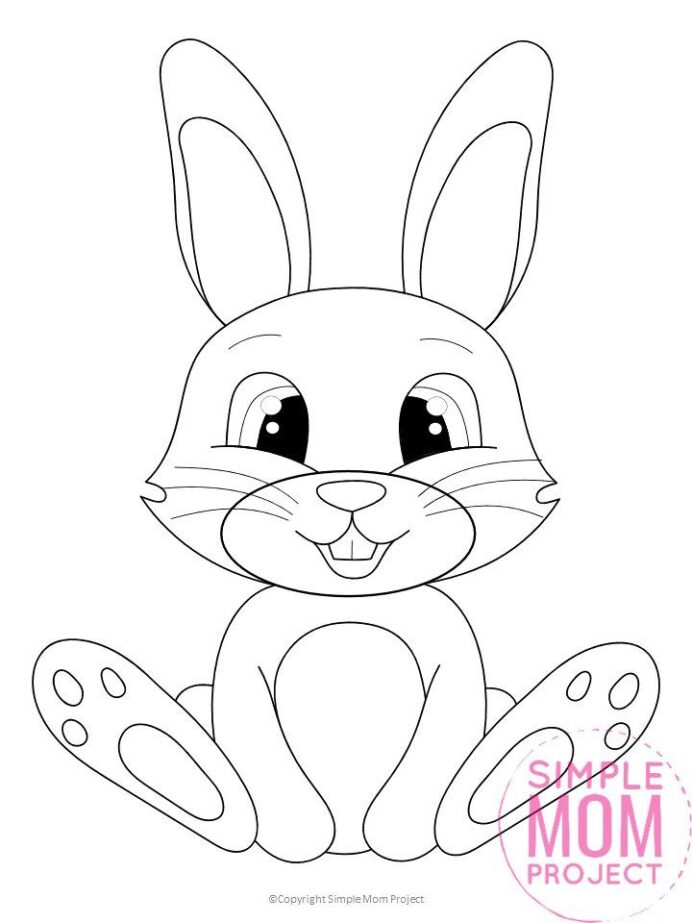 